Інформація про викладачаІнформація про викладача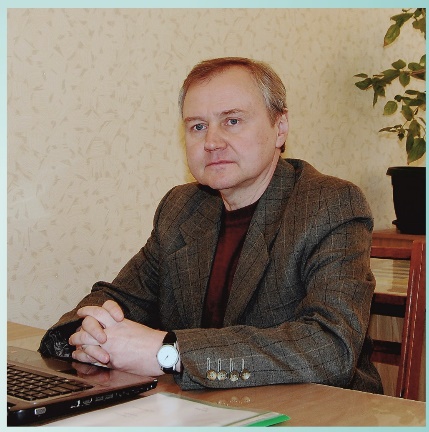 Проценко Віктор Максимовичдоцент кафедри обробки металів тиском ІННІ ЗНУ, кандидат технічних наук, с.н.с.Адреса:69006, м. Запоріжжя, пр. Соборний, 226, к. Л-222; вул. Добролюбова, 10, к. Л-222Контакти:тел.: 066-876-16-85; e-mail: protsenkovm@yahoo.com